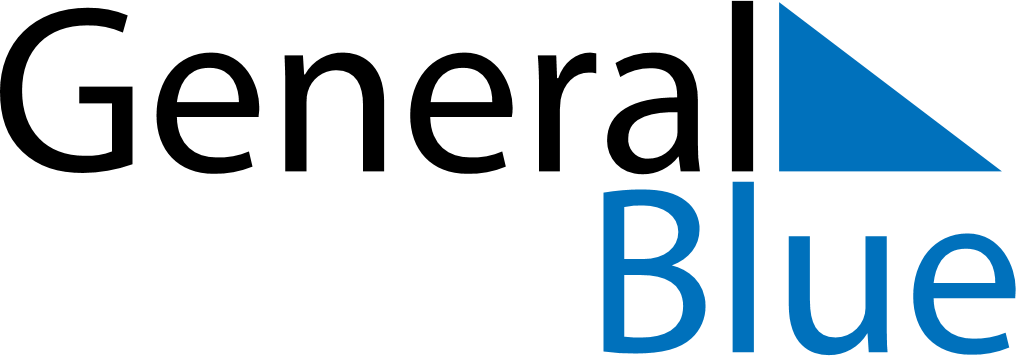 November 2024November 2024November 2024November 2024November 2024November 2024Sahar, YemenSahar, YemenSahar, YemenSahar, YemenSahar, YemenSahar, YemenSunday Monday Tuesday Wednesday Thursday Friday Saturday 1 2 Sunrise: 5:58 AM Sunset: 5:33 PM Daylight: 11 hours and 34 minutes. Sunrise: 5:59 AM Sunset: 5:33 PM Daylight: 11 hours and 33 minutes. 3 4 5 6 7 8 9 Sunrise: 5:59 AM Sunset: 5:32 PM Daylight: 11 hours and 33 minutes. Sunrise: 6:00 AM Sunset: 5:32 PM Daylight: 11 hours and 32 minutes. Sunrise: 6:00 AM Sunset: 5:32 PM Daylight: 11 hours and 31 minutes. Sunrise: 6:00 AM Sunset: 5:31 PM Daylight: 11 hours and 31 minutes. Sunrise: 6:01 AM Sunset: 5:31 PM Daylight: 11 hours and 30 minutes. Sunrise: 6:01 AM Sunset: 5:31 PM Daylight: 11 hours and 29 minutes. Sunrise: 6:02 AM Sunset: 5:31 PM Daylight: 11 hours and 28 minutes. 10 11 12 13 14 15 16 Sunrise: 6:02 AM Sunset: 5:30 PM Daylight: 11 hours and 28 minutes. Sunrise: 6:02 AM Sunset: 5:30 PM Daylight: 11 hours and 27 minutes. Sunrise: 6:03 AM Sunset: 5:30 PM Daylight: 11 hours and 27 minutes. Sunrise: 6:03 AM Sunset: 5:30 PM Daylight: 11 hours and 26 minutes. Sunrise: 6:04 AM Sunset: 5:30 PM Daylight: 11 hours and 25 minutes. Sunrise: 6:04 AM Sunset: 5:29 PM Daylight: 11 hours and 25 minutes. Sunrise: 6:05 AM Sunset: 5:29 PM Daylight: 11 hours and 24 minutes. 17 18 19 20 21 22 23 Sunrise: 6:05 AM Sunset: 5:29 PM Daylight: 11 hours and 23 minutes. Sunrise: 6:06 AM Sunset: 5:29 PM Daylight: 11 hours and 23 minutes. Sunrise: 6:06 AM Sunset: 5:29 PM Daylight: 11 hours and 22 minutes. Sunrise: 6:07 AM Sunset: 5:29 PM Daylight: 11 hours and 22 minutes. Sunrise: 6:07 AM Sunset: 5:29 PM Daylight: 11 hours and 21 minutes. Sunrise: 6:08 AM Sunset: 5:29 PM Daylight: 11 hours and 21 minutes. Sunrise: 6:08 AM Sunset: 5:29 PM Daylight: 11 hours and 20 minutes. 24 25 26 27 28 29 30 Sunrise: 6:09 AM Sunset: 5:29 PM Daylight: 11 hours and 20 minutes. Sunrise: 6:09 AM Sunset: 5:29 PM Daylight: 11 hours and 19 minutes. Sunrise: 6:10 AM Sunset: 5:29 PM Daylight: 11 hours and 19 minutes. Sunrise: 6:11 AM Sunset: 5:29 PM Daylight: 11 hours and 18 minutes. Sunrise: 6:11 AM Sunset: 5:29 PM Daylight: 11 hours and 18 minutes. Sunrise: 6:12 AM Sunset: 5:29 PM Daylight: 11 hours and 17 minutes. Sunrise: 6:12 AM Sunset: 5:30 PM Daylight: 11 hours and 17 minutes. 